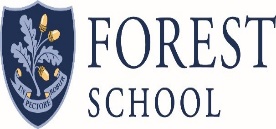 PERSON SPECIFICATION JOB TITLE Teacher of Photography and ArtDEPARTMENT/SECTION ArtCRITERIA ESSENTIAL DESIRABLE QUALIFICATIONS: Good relevant degree from a recognised university√Qualified teacher status√EXPERIENCE: Experience of working as part of a curriculum team to design and develop resources to support learning√Experience of teaching Photography and Art & Design√Working with young people in a mentoring or tutorial capacity √Proven record of developing schemes of work and of raising attainment √KNOWLEDGE & SKILLS: Knowledge of a range of pedagogic approaches to cater for different learning styles and ensure all students are engaged√Up-to-date subject knowledge √Understanding of what constitutes effective teaching for learning √The capacity to form positive learning-centred relationships with young people from a diverse range of backgrounds√Strong organisational skills√Inspiring colleagues to deliver the best teaching possible√Excellent classroom practitioner√Excellent communication skills, orally and written √APTITUDES: Commitment to improving teaching and learning, and continued professional development√Flexible approach and readiness to respond to individual pupil needs√Ability to work well as part of a team, to build trust and openness and be prepared to take direction√Discretion, courtesy, honesty and integrity √Reliable, punctual, diligent and well-organised√Open-minded and forward-thinking approach to the positive use of technology in education. √Passion, enthusiasm, and ability to motivate and inspire pupils for the subject√Commitment to safeguarding and the welfare of pupils√Willingness to be involved in the wider life of the school√